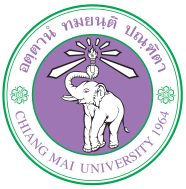 แบบเสนอชื่อผู้สมควรดำรงตำแหน่งผู้อำนวยการสถาบันวิจัยวิทยาศาสตร์และเทคโนโลยี      โดยมติที่ประชุม คณะกรรมการอำนวยการประจำสถาบันวิจัยวิทยาศาสตร์และเทคโนโลยีครั้งที่............................ /2561  เมื่อวันที่ .................................................
ขอเสนอชื่อผู้สมควรดำรงตำแหน่งผู้อำนวยการสถาบันวิจัยวิทยาศาสตร์และเทคโนโลยี  ได้แก่
	ขอรับรองว่าบุคคลดังกล่าวที่เสนอมา มีคุณสมบัติฯ ตามข้อ 15.1 และ ข้อ16.3 และไม่มีลักษณะต้องห้ามตามข้อ 17 แห่งข้อบังคับมหาวิทยาลัยเชียงใหม่  ว่าด้วยชื่อตำแหน่ง คุณสมบัติเฉพาะตำแหน่ง วาระการดำรงตำแหน่ง การพ้นจากตำแหน่ง และอำนาจและหน้าที่ของรองอธิการบดี ผู้ช่วยอธิการบดี หัวหน้าส่วนงาน รองหัวหน้าส่วนงาน และตำแหน่งบริหารอื่นในส่วนงานวิชาการและส่วนงานอื่น พ.ศ. 25541. ชื่อ-สกุล  (ของผู้ถูกเสนอชื่อ) ......................................................................................................................วุฒิการศึกษา.......................................................... สาขา ...............................................................................ตำแหน่งทางวิชาการ หรือเคยดำรงตำแหน่งทางวิชาการ....................................................................................ตำแหน่งทางหน้าที่การงาน................................................................................................................................สถานที่ทำงาน / สถานที่ที่สามารถติดต่อได้ ...............................................................................................................................................................................................................................................................................หมายเลขโทรศัพท์ .................................................... Email .............................................................................   2. ชื่อ-สกุล  (ของผู้ถูกเสนอชื่อ) ......................................................................................................................วุฒิการศึกษา.......................................................... สาขา ...............................................................................ตำแหน่งทางวิชาการ หรือเคยดำรงตำแหน่งทางวิชาการ....................................................................................ตำแหน่งทางหน้าที่การงาน................................................................................................................................สถานที่ทำงาน / สถานที่ที่สามารถติดต่อได้ ...............................................................................................................................................................................................................................................................................หมายเลขโทรศัพท์ .................................................... Email .............................................................................   3. ชื่อ-สกุล  (ของผู้ถูกเสนอชื่อ) ......................................................................................................................วุฒิการศึกษา.......................................................... สาขา ...............................................................................ตำแหน่งทางวิชาการ หรือเคยดำรงตำแหน่งทางวิชาการ....................................................................................ตำแหน่งทางหน้าที่การงาน................................................................................................................................สถานที่ทำงาน / สถานที่ที่สามารถติดต่อได้ ...............................................................................................................................................................................................................................................................................หมายเลขโทรศัพท์ .................................................... Email .............................................................................   